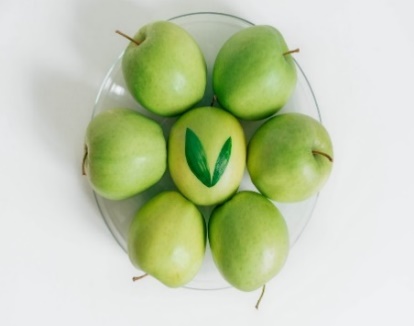 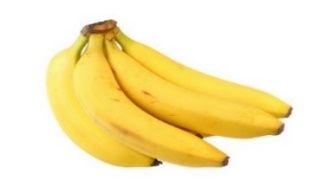 1. Maine Health Inspection Program Home Page: http://www.maine.gov/healthinspection  2. The USDA guidance for food recovery: The Use of Share Tables in Child Nutrition Programs: www.fns.usda.gov/use-share-tables-child-nutrition-programs3. The 2013 Maine Food Code: 3-201.11A, 3-306.11, 3-501.16, 3-306.14